Заслушав сообщение председателя счетной комиссии депутата Коржова Сергея Михайловича о результатах тайного голосования по избранию на должность председателя Совета депутатов ЗАТО г. Зеленогорска, Совет депутатов ЗАТО    г. ЗеленогорскаР Е Ш И Л: Утвердить протокол счетной комиссии о результатах тайного голосования по избранию на должность председателя Совета депутатов ЗАТО г. Зеленогорска.Считать избранным на должность председателя Совета депутатов ЗАТО г. Зеленогорска депутата Терентьева Вадима Владимировича.Терентьеву Вадиму Владимировичу приступить к исполнению полномочий председателя Совета депутатов ЗАТО г. Зеленогорска с 01.01.2019.Настоящее решение опубликовать в газете «Панорама».Заместитель председателя Совета депутатовЗАТО г. Зеленогорска                                                                          В.В. Терентьев						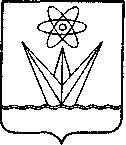 СОВЕТ ДЕПУТАТОВЗАКРЫТОГО АДМИНИСТРАТИВНО-ТЕРРИТОРИАЛЬНОГО ОБРАЗОВАНИЯГОРОДА ЗЕЛЕНОГОРСКАКРАСНОЯРСКОГО КРАЯРЕШЕНИЕСОВЕТ ДЕПУТАТОВЗАКРЫТОГО АДМИНИСТРАТИВНО-ТЕРРИТОРИАЛЬНОГО ОБРАЗОВАНИЯГОРОДА ЗЕЛЕНОГОРСКАКРАСНОЯРСКОГО КРАЯРЕШЕНИЕСОВЕТ ДЕПУТАТОВЗАКРЫТОГО АДМИНИСТРАТИВНО-ТЕРРИТОРИАЛЬНОГО ОБРАЗОВАНИЯГОРОДА ЗЕЛЕНОГОРСКАКРАСНОЯРСКОГО КРАЯРЕШЕНИЕСОВЕТ ДЕПУТАТОВЗАКРЫТОГО АДМИНИСТРАТИВНО-ТЕРРИТОРИАЛЬНОГО ОБРАЗОВАНИЯГОРОДА ЗЕЛЕНОГОРСКАКРАСНОЯРСКОГО КРАЯРЕШЕНИЕ24.12.201824.12.2018г. Зеленогорскг. Зеленогорск№ 6-25р№ 6-25рОб избрании председателя Совета депутатов ЗАТО г. ЗеленогорскаОб избрании председателя Совета депутатов ЗАТО г. ЗеленогорскаОб избрании председателя Совета депутатов ЗАТО г. Зеленогорска